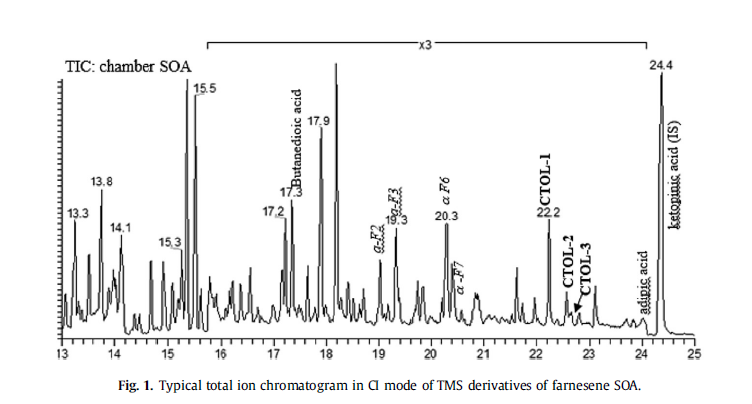 Experiment number: ER 575GC-MS file name: ER575-GF1-BSTFA-ci injected on 9/11/2012 at 5:53:33 pmFilter number: GF1Injection volume: 2 ul (see details of the GC.MS and BSTFA derivatization in the paper)GC-MS parameters: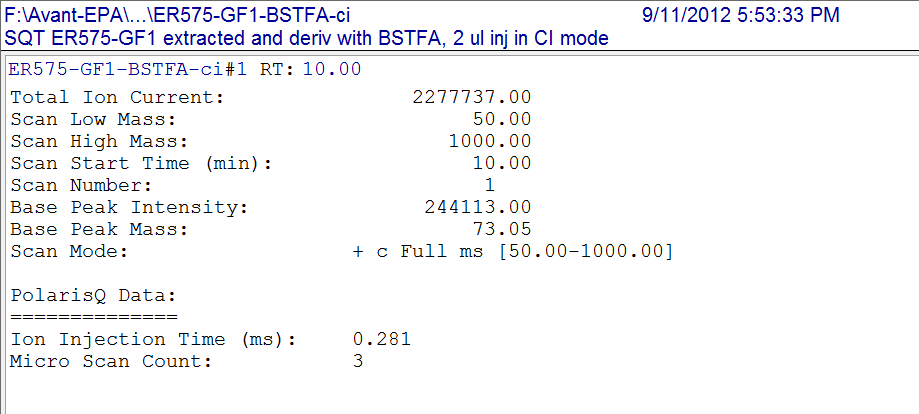 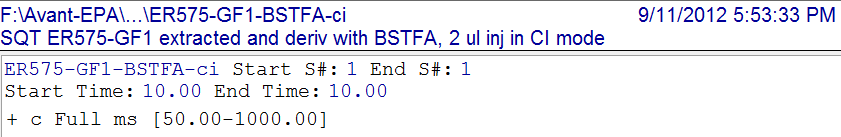 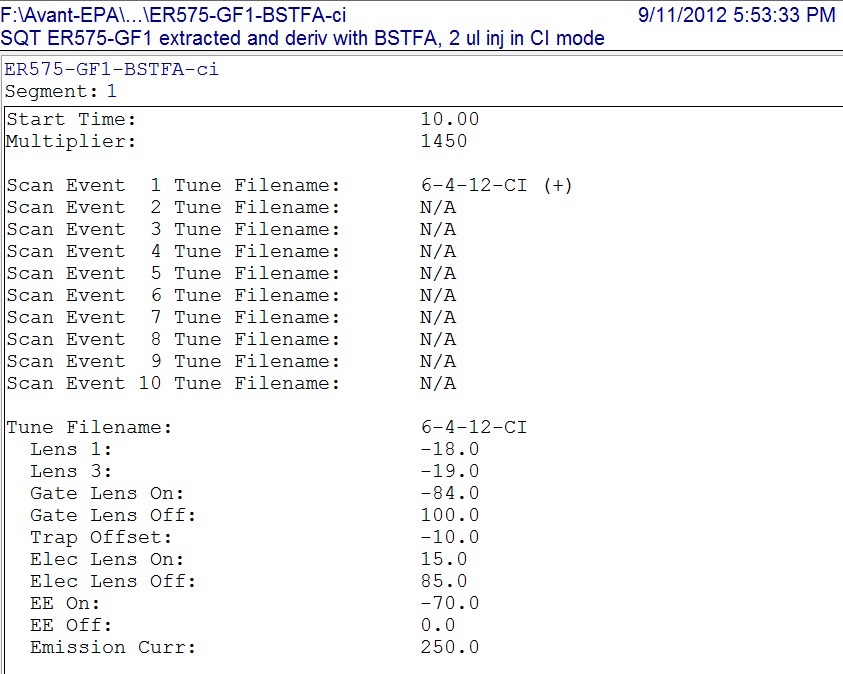 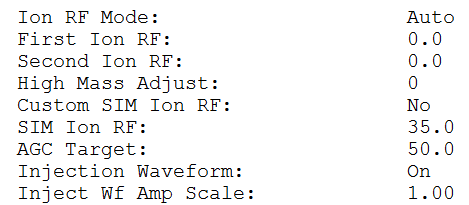 GC parameters: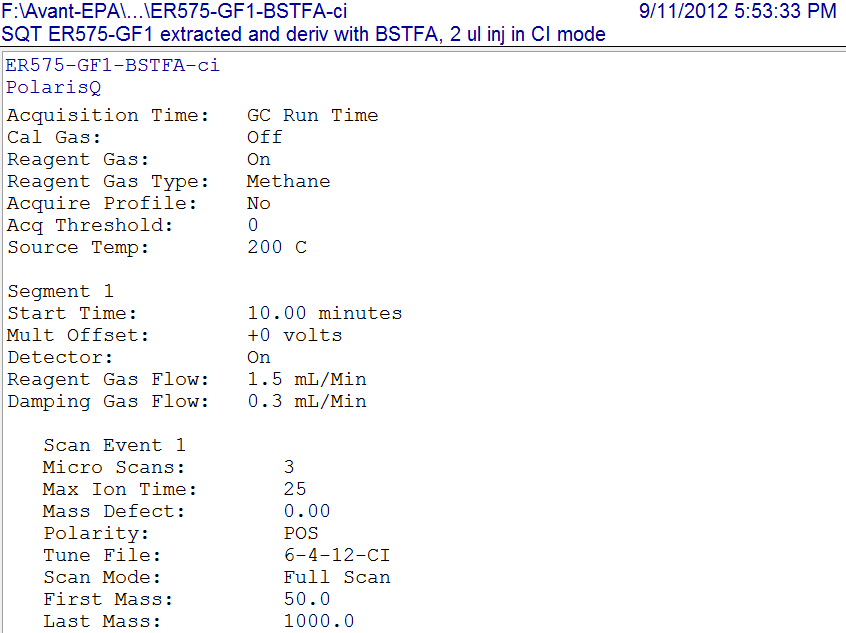 